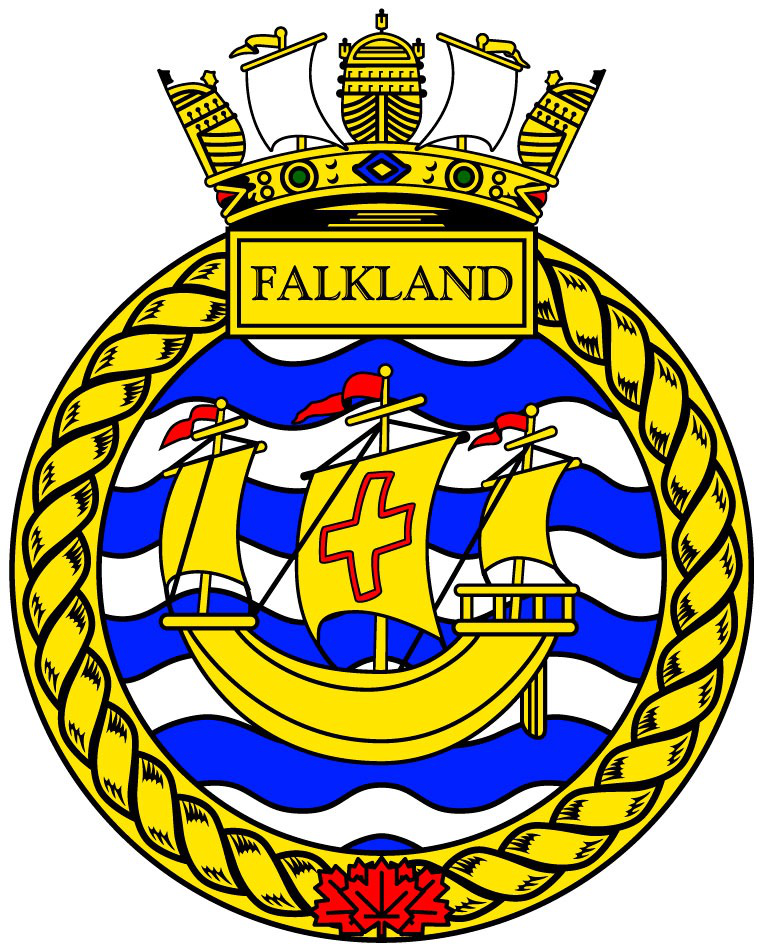 Uniform Request FormUniform pieces requested / Reason for requestMissing badges and other requests:Measurements:  Please use the measuring instructions found here. Specify unit of measure (inches or cm). You will need a measuring tape. 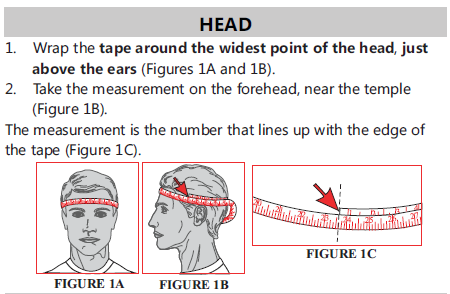 Head: 	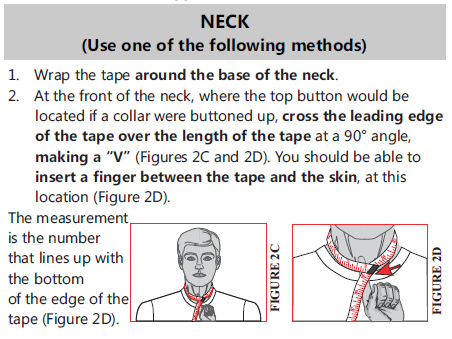 Neck:    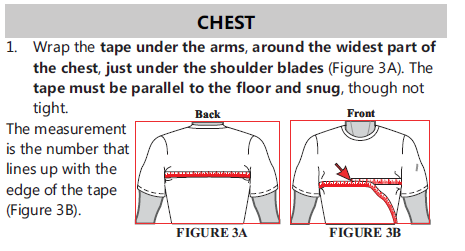 Chest: 	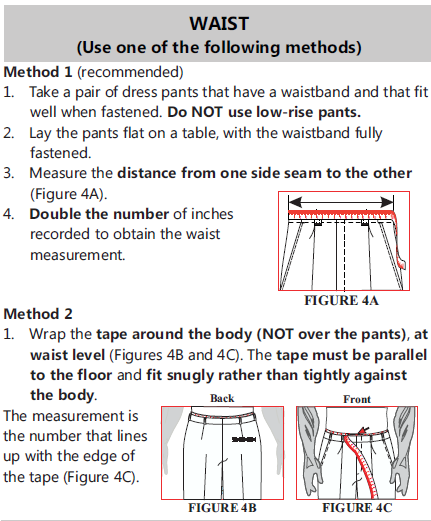 Waist: 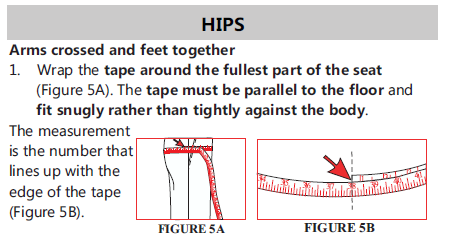 Hips: 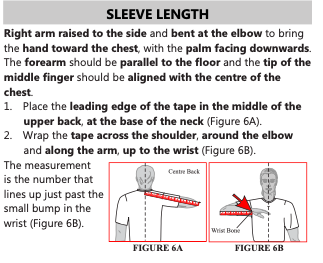 Sleeve length: 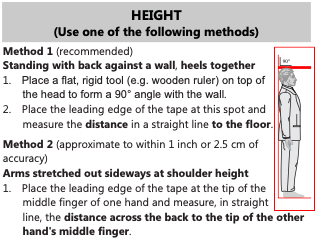 Height: Boot/shoe size: Please indicate your current size of “street shoes” orCurrent uniform boots (example 260/102) -Stand on a ruler and record length and width in mmLength Width Rank: First and Last Name: Phase: Today’s date: Email address: Email address: Part of uniform (tunic, pants, boots)Reason for request (too small, too short). Please use as many details as possible (too short on the arms, too tight around the waist)   Current size (see number inside, ex: 6329)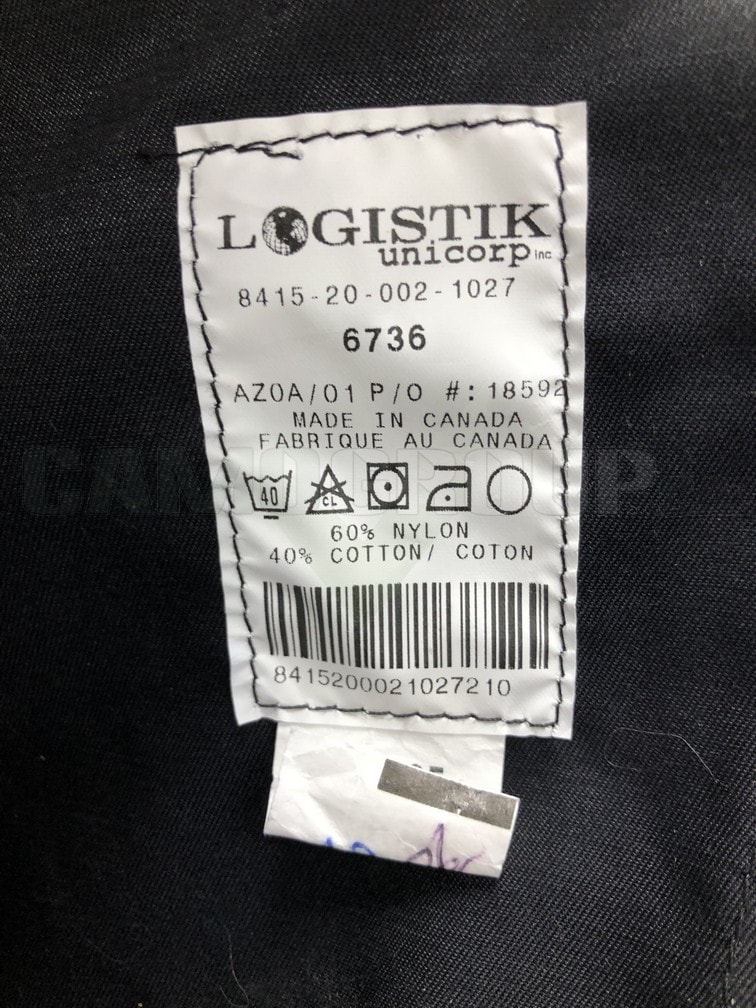 